Lee atentamente cada texto el cual corresponde a los subtemas de la Guía:  La población colombiana y su diversidad.   Luego responde el cuestionario de preguntas.DISTRIBUCIÓN DE LA POBLACIÓN COLOMBIANA Según el Departamento Administrativo Nacional de Estadísticas, DANE, la población colombiana se puede clasificar por su ubicación en el campo o la ciudad, de acuerdo con el sexo y la edad, y por regiones. Distribución en el campo y la ciudad: En Colombia, aproximadamente 33 millones de personas, es decir, la mayoría de la población del país, reside en zonas urbanas. Las ciudades con mayor número de habitantes son: Bogotá, Medellín, Cali y Barranquilla. En Bogotá habitan aproximadamente siete millones de personas, por lo cual es la ciudad más populosa del territorio nacional. En las zonas rurales colombianas, habitan cerca de 12 millones de personas. Desde hace unos años, el campo de nuestro país está quedando deshabitado porque muchos campesinos, afrocolombianos e indígenas que viven allí se trasladan a las ciudades en busca de mejores condiciones de vida.  Esta situación ha generado el crecimiento acelerado de las zonas urbanas.  La concentración de la población en las ciudades ha generado problemas sociales como el desempleo, la pobreza y la inseguridad.Distribución por sexo y edad: De los aproximadamente 45 millones de colombianos, un poco más de la mitad corresponde a la mujeres.  A pesar de ser la mayoría, muchas mujeres colombianas son discriminadas por ser consideradas inferiores a los hombres. Respecto a la edad, la mayor parte de la población colombiana se ubica entre los 0 y 35 años, lo que indica que Colombia es un país de gente joven.Composición de la población por edad:-Entre 0 y 19 años (39%)-Entre 20 y 34 años (24%)-Entre 35 y 54 años (23%)-Entre 55 y 64 años (6%)-Entre 65 y más años (5%) Distribución de la población colombiana por sexoTipos raciales: Gracias a la mezcla racial que tuvo lugar entre indígenas, africanos y españoles, la población colombiana es diversa y presenta características raciales y grupos culturales muy distintas.Las diferencias en el color de la piel, las costumbres y la ubicación geográfica de sus habitantes hacen de Colombia una nación pluriétnica. ACTIVIDAD 1. Busca el significado de la sigla DANE. 2. Que función cumple el DANE3. Según la información del DANE la mayor población en Colombia es ________________________4. Según la información del DANE la mayor parte de la población colombiana se ubica en la zona:______5. ¿Cuál son las causas y las consecuencias de la migración de las personas del campo? a la ciudad?6. Elabora la gráfica que representa el porcentaje de la población masculina y femenina. 7. Con la información de la composición de la población colombiana por edad elaboraun gráfico representativo. 8. ¿Cuáles son los principales grupos raciales colombianos?9. ¿Qué le dirías hoy en día a alguien que dice que los negros o los indígenas son inferiores a los blancos?10. ¿Cuál crees que son los aporte de los Indígenas  y de los africanos a la cultura colombiana?Estudiante:Grado: Año: 2015Docente:  Edna Luz López GómezFecha de recibo: Fecha de recibo: 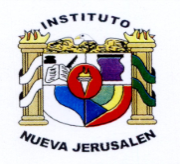 INSTITUTO NUEVA JERUSALEN“ Crecemos espiritualmente ,edificando el saber y el futuro en lo alto ”TALLER AREA DE SOCIALESINSTITUTO NUEVA JERUSALEN“ Crecemos espiritualmente ,edificando el saber y el futuro en lo alto ”TALLER AREA DE SOCIALESINSTITUTO NUEVA JERUSALEN“ Crecemos espiritualmente ,edificando el saber y el futuro en lo alto ”TALLER AREA DE SOCIALES